School-Parent CompactHightower Trail Elementary School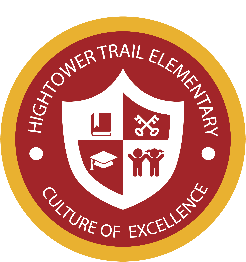 School Year 2023 – 2024Revision Date: May 18, 2023Dear Parent/Guardian,Hightower Trail Elementary School students participating in the Title I, Part A program, and their families, agree that this Compact outlines how the parents, the entire school staff, and the students will share the responsibility for improved student academic achievement as well as describes how the school and parents will build and develop a partnership that will help children achieve the State’s high standards.JOINTLY DEVELOPEDTo understand how working together can benefit your child, it is first important to understand the district’s and school’s goals for student academic achievement.ROCKDALE COUNTY PUBLIC SCHOOLS GOALS:Hightower Tower Elementary School GOALS:To help your child meet the district and school goals, the school, you, and your child will work together to:SCHOOL/TEACHER RESPONSIBILITIES:Hightower Trail Elementary School will:PARENT RESPONSIBILITIES:We, as parents, will:STUDENT RESPONSIBILITIES:COMMUNICATION ABOUT STUDENT LEARNING:Hightower Trail Elementary School is committed to frequent two-way communication with families about children’s learning. Some of the ways you can expect us to reach you are:ACTIVITIES TO BUILD PARTNERSHIPS:Hightower Trail Elementary School offers ongoing events and programs to build partnerships with families.Please sign and date below to acknowledge that you have read, received, and agree to this School- Parent Compact. Once signed, please return the form to your child’s teacher. We look forward to our School-Parent partnership!School Representative Signature: 	 Date: 	Parent/Guardian Signature: 	 Date: 	Student Signature: 	 Date: 	Administer the Universal Screener to all students.Provide professional learning to staff.Provide additional academic support within the school day through morning tutorial, targeted academic assistance, small group instruction and literacy.Maintain highly qualified staff.Provide targeted tutorial beyond the school day.Provide additional resources for core content areas.Host and invite parents to the Annual Title I Meeting.Host Curriculum/Core Content Nights, Numeracy and Literacy Nights.Conduct Parent-Teacher conferences twice a semester.Review student data during our Curriculum Night meeting every year.Keep student information current.Provide necessary supplies/materials.Provide a quiet study place at home.Maintain positive communication with the teacher(s) and school.Ensure students attend school/class daily.Attend parent workshops, meetings, trainings as scheduled.Read at home and discuss daily learning.Review progress reports and report cards with my child and his/her teacher.Attend school daily and be on time to class.Bring necessary supplies and materials to school daily.Discuss academic performance with families.Take ownership of learning and performance.Read at home and discuss daily learning.Attend tutorials.Actively participate in the learning.Respect the learning process.